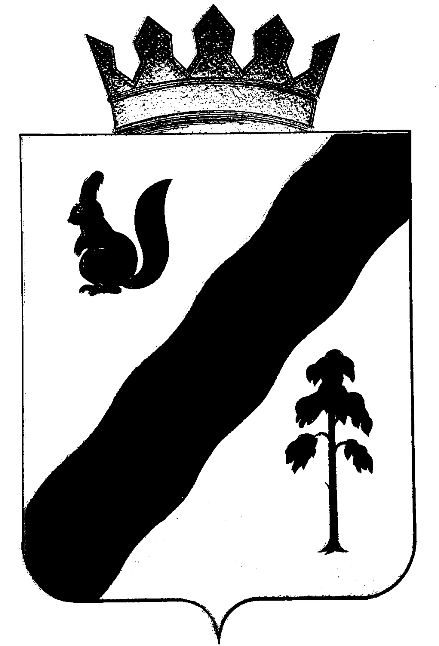 АДМИНИСТРАЦИЯГАЙНСКОГО МУНИЦИПАЛЬНОГО РАЙОНАП О С Т А Н О В Л Е Н И Е      В соответствии с требованиями Федерального закона от 6 октября 2003 г. N 131-ФЗ "Об общих принципах организации местного самоуправления в Российской Федерации", Законом Пермского края от 12.10.2006 N 19-КЗ "Об организации транспортного обслуживания населения на территории Пермского края" и в целях обеспечения наиболее полного удовлетворения потребностей граждан Гайнского муниципального района в пассажирских перевозках, повышения культуры их обслуживания, безопасности дорожного движения администрация Гайнского муниципального районаПОСТАНОВЛЯЕТ:1. Утвердить прилагаемое Положение о порядке организации и осуществления регулярных перевозок пассажиров на маршрутах Гайнского муниципального района.2. Опубликовать настоящее постановление на официальном сайте Гайнского муниципального района http://www.gainy.ru3. Контроль за исполнением настоящего постановления возложить на заместителя главы района по строительству, ЖКХ и пожарной безопасности – Макарова В. К4. Данное постановление вступает в законную силу с момента его подписания.Глава муниципального района – глава администрации Гайнского муниципального района                                      Исаев В. ВУТВЕРЖДЕНОПостановлением администрацииГайнского муниципального района                                                                                               от 23.10.2013  N 495 ПОЛОЖЕНИЕ О ПОРЯДКЕ ОРГАНИЗАЦИИ И ОСУЩЕСТВЛЕНИЯ РУГУЛЯРНЫХ ПЕРЕВОЗОК ПАССАЖИРОВ НА МАРШРУТАХ ГАЙНСКОГО МУНИЦИПАЛЬНОГО РАЙОНА.I. ОБЩИЕ ПОЛОЖЕНИЯ1.1. Настоящее Положение регулирует правоотношения, связанные с организацией транспортного обслуживания населения маршрутным автомобильным транспортом в границах Гайнского муниципального района.1.2. Данное Положение разработано в соответствии с Конституцией Российской Федерации, федеральными законами, законодательными, нормативными актами Российской Федерации и Пермского края.1.3. Действие настоящего Положения распространяется на всех юридических лиц и индивидуальных предпринимателей независимо от организационно-правовой формы и формы собственности, которые осуществляют или намерены осуществлять регулярные маршрутные перевозки пассажиров автомобильным транспортом, и подлежит обязательному исполнению на всей территории Гайнского муниципального района.1.4. Настоящее Положение разработано в целях:- полного удовлетворения нужд населения в качественных и безопасных перевозках маршрутным автомобильным пассажирским транспортом;- распределения прав, обязанностей и ответственности органов местного самоуправления и перевозчиков, а также порядка их взаимоотношений при осуществлении пассажирских перевозок;- создания информационной базы по действующим и утвержденным маршрутам на территории Гайнского муниципального района для обеспечения объективного решения вопросов, связанных с развитием маршрутной сети пассажирских перевозок, допуска юридических лиц и индивидуальных предпринимателей к работе на маршрутах;- создания безопасных условий перевозки пассажиров, направленных на сокращение количества дорожно-транспортных происшествий и снижение ущерба от этих происшествий;- осуществления функции управления деятельностью по обеспечению своевременного и полного удовлетворения потребностей населения в перевозках, высокой культуры обслуживания, повышения безопасности дорожного движения;- создания добросовестной конкуренции среди предприятий, организаций, юридических лиц и индивидуальных предпринимателей, занимающихся перевозкой пассажиров на маршрутах, находящихся на территории Гайнского муниципального района;- установления порядка и условий осуществления перевозок пассажиров;- достижения стабильной работы транспорта по перевозке пассажиров;- обеспечения регулярных пассажирских перевозок по заранее согласованному маршруту следования с указанием начального и конечного пунктов назначения;- увеличения объемов и улучшения качества предоставляемых транспортных услуг.1.5. Задачами данного Положения являются:- организация и осуществление регулярных перевозок пассажиров;- содействие развитию транспортных связей на территории муниципального образования с соблюдением требований безопасности и норм экологии;- пресечение злоупотреблений в сфере ценообразования со стороны юридических лиц и индивидуальных предпринимателей;- учет интересов всех участников пассажирских перевозок.1.6. Основные понятия, используемые в настоящем Положении:транспортное обслуживание - предоставление услуг по перевозке пассажиров и багажа автомобильным транспортом;организация транспортного обслуживания - реализация комплекса организационных мероприятий и распорядительных действий, направленных на удовлетворение потребностей населения в пассажирских перевозках;пригородное сообщение - автобусные маршруты, проходящие между пунктами отправления и назначения, расположенными в разных городах или населенных пунктах на расстояние до 50 км включительно;маршрут - установленный в процессе организации перевозок путь следования транспортных средств между начальным и конечным пунктами;маршрут регулярного сообщения - организованный и оборудованный объектами транспортной инфраструктуры путь следования автомобильного транспортного средства, по которому перевозка пассажиров осуществляется по согласованному расписанию, с посадкой и высадкой пассажиров на предусмотренных остановочных пунктах;муниципальный маршрут регулярного сообщения - маршрут регулярного сообщения, проходящий в пределах муниципального образования;межмуниципальный маршрут регулярного сообщения - маршрут регулярного сообщения, проходящий в пределах двух и более муниципальных образований;реестр маршрутов регулярного сообщения - учетный документ, содержащий информацию о маршрутах регулярного сообщения;рейс - путь транспортного средства от начального до конечного пункта маршрута;паспорт маршрута - документ, удостоверяющий маршрут регулярного сообщения, и содержащий сведения об оборудовании маршрута и организации движения транспортных средств;регулярные перевозки - перевозки пассажиров и багажа по маршрутам регулярного сообщения;перевозки транспортом общего пользования - регулярные перевозки, при выполнении которых перевозчик в силу закона или иных правовых актов обязан осуществить перевозку по обращению любого гражданина за плату, рассчитанную исходя из утвержденных тарифов или на льготных условиях;коммерческие перевозки - регулярные перевозки, при выполнении которых перевозчик в силу закона или иных правовых актов обязан осуществить перевозку по обращению любого гражданина за плату, определяемую перевозчиком;заказные перевозки - перевозки, выполняемые по маршрутам на основании договора, заключаемого между перевозчиком и заказчиком пассажирских перевозок;таксомоторные перевозки - заказные перевозки, провозная плата за выполнение которых устанавливается перевозчиком исходя из стоимости единицы расстояния и(или) времени пути;перевозчик - юридическое лицо или индивидуальный предприниматель, допущенный в установленном порядке к деятельности по перевозке пассажиров и багажа, использующий принадлежащие ему транспортные средства для перевозки пассажиров в соответствии с договором;пассажир - физическое лицо, пользующееся транспортными услугами на основании договора перевозки, в том числе находящееся в транспортном средстве, а также которое входит в транспортное средство или выходит из транспортного средства, находится на территории вокзала, станции непосредственно перед поездкой или непосредственно после нее;заказчик пассажирских перевозок - уполномоченный орган и(или) иное лицо, заключившее с перевозчиком договор на выполнение пассажирских перевозок;уполномоченный орган - орган или должностное лицо местного самоуправления муниципального образования, наделенный в установленном порядке полномочиями в сфере транспортного обслуживания населения;расписание движения - систематизированные сведения о движении транспортных средств по маршрутам регулярного сообщения;объекты транспортной инфраструктуры - автовокзалы, автостанции, диспетчерские пункты, кассы, павильоны, остановочные пункты, сети связи, сигнализации, информации, иные здания, строения, сооружения, устройства и оборудование, используемые для выполнения пассажирских перевозок по маршруту;владелец объектов транспортной инфраструктуры - юридическое лицо или индивидуальный предприниматель, владеющие объектами транспортной инфраструктуры на праве собственности или ином праве;разрешение на право работы по маршруту (удостоверение допуска к работе по маршруту) - документ, удостоверяющий допуск перевозчика к транспортному обслуживанию автомобильным транспортом по конкретному маршруту регулярного сообщения;маршрутная карта (карточка допуска) - документ на право работы автомобильного транспортного средства по маршруту регулярного сообщения;проездной документ - билет для проезда или документ на право проезда на льготных условиях и провоз багажа.II. ОРГАНИЗАЦИЯ ТРАНСПОРТНОГО ОБСЛУЖИВАНИЯ НАСЕЛЕНИЯМАРШРУТНЫМ АВТОМОБИЛЬНЫМ ТРАНСПОРТОМ2.1. Маршруты регулярного сообщения, пролегающие на территории муниципального района, составляют маршрутную сеть регулярного сообщения Гайнского муниципального района.2.2. Маршрутная сеть регулярного сообщения Гайнского муниципального района предназначена для осуществления перевозок пассажиров на территории муниципального района.2.3. Маршрутная сеть регулярного сообщения Гайнского муниципального района формируется и утверждается в порядке, установленном настоящим Положением.2.4. Уполномоченным органом Гайнского муниципального района, наделенным в установленном порядке полномочиями в сфере транспортного обслуживания населения, является администрация Гайнского муниципального района.Администрация Гайнского муниципального района выступает заказчиком и формирует заказ на выполнение перевозок пассажиров автомобильным транспортом на муниципальных маршрутах регулярного сообщения.2.5. Муниципальный заказ определяется исходя из потребности обеспечения перевозки пассажиров транспорта общего пользования и в пределах объема финансовых ресурсов, предусмотренных расходов местного бюджета на указанные цели.Администрация Гайнского муниципального района при формировании заказа:1) определяет объем транспортной работы и маршруты регулярного сообщения, их наименование и протяженность;2) устанавливает необходимое количество и тип транспортных средств для выполнения пассажирских перевозок по каждому маршруту регулярного сообщения;3) определяет размеры финансирования расходов перевозчиков в связи с выполнением ими муниципального заказа.2.6. Заказ на перевозку пассажиров автомобильным транспортом на муниципальных маршрутах регулярных сообщений размещается на конкурсной основе в установленном законом порядке.2.7. Конкурс на право заключения договора на выполнение пассажирских перевозок по муниципальному маршруту (маршрутам) регулярного сообщения на территории Гайнского муниципального района проводится в целях отбора перевозчиков, обеспечивающих лучшие условия перевозки пассажиров и багажа, является способом регулирования транспортного обслуживания для удовлетворения потребностей населения в безопасных и своевременных перевозках, а также способам размещения муниципального заказа.Организатором конкурса является администрация Гайнского муниципального района.2.8. Конкурс проводится в следующих случаях:- открытия муниципального маршрута (маршрутов) регулярного сообщения;- истечения срока действия договора с перевозчиком, выполняющим пассажирские перевозки по муниципальному маршруту (маршрутам) регулярного сообщения;- досрочного расторжения договора с перевозчиком, выполняющим пассажирские перевозки по муниципальному маршруту (маршрутам) регулярного сообщения;- прекращения обслуживания маршрута (маршрутов) по инициативе перевозчика, который в силу заключенного договора взял на себя эти обязательства.2.9. Предметом конкурса является право на заключение договора на выполнение пассажирских перевозок по муниципальному маршруту (маршрутам) регулярного сообщения.К участию в конкурсе допускаются юридические лица независимо от организационно-правовой формы и формы собственности, а также предприниматели без образования юридического лица, выступающие в качестве претендентов.2.10. Администрация Гайнского муниципального района, по итогам конкурса среди перевозчиков на осуществление пассажирских перевозок, заключает с победителем конкурса договор на выполнение пассажирских перевозок.III. КОМПЕТЕНЦИЯ АДМИНИСТРАЦИИ ГАЙНСКОГО МУНИЦИПАЛЬНОГО РАЙОНА3.1. Администрация Гайнского муниципального района в пределах своей компетенции:- определяет потребность населения в пассажирских перевозках, интенсивность пассажиропотока и состояние рынка транспортных услуг, устанавливает объем транспортных услуг для удовлетворения потребности населения в пассажирских перевозках, проводит анализ и прогнозирование состояния транспортного обслуживания населения на территории района;- в установленном порядке принимает решения об открытии, изменении или закрытии муниципальных маршрутов регулярного сообщения автомобильного транспорта;- утверждает паспорта, согласовывает расписание движения транспортных средств по муниципальным маршрутам регулярного сообщения автомобильного транспорта;- организует конкурсы на право заключения договоров на выполнение регулярных перевозок по муниципальным маршрутам регулярного сообщения;- принимает участие в формировании государственного заказа и обосновывает объемы бюджетного финансирования перевозчиков в связи с выполнением ими государственного заказа в муниципальном районе;- информирует население об организации маршрутов регулярного сообщения, о выполняемых на них перевозках, о перевозчиках, а также иных сведениях, необходимых потребителям транспортных услуг на территории муниципального района;- осуществляет координацию работы перевозчиков на территории района;- взаимодействует с органами государственной власти и органами местного самоуправления муниципальных образований Пермского края по вопросам транспортного обслуживания населения в муниципальном районе;- осуществляет разработку и реализацию мероприятий по строительству и обустройству объектов транспортной инфраструктуры в районе;- в пределах своих полномочий обеспечивает контроль за соблюдением условий договора на выполнение пассажирских перевозок по муниципальным маршрутам регулярного сообщения;- осуществляет иные полномочия, предусмотренные законодательством.IV. ОРГАНИЗАЦИЯ МУНИЦИПАЛЬНЫХ МАРШРУТОВ РЕГУЛЯРНОГОСООБЩЕНИЯ4.1. Администрация Гайнского муниципального района принимает решения об открытии, изменении или закрытии муниципальных маршрутов регулярного сообщения автомобильного транспорта в порядке, предусмотренном настоящим Положением.4.2. Муниципальный маршрут регулярного сообщения открывается:4.2.1. Основаниями открытия маршрута регулярного сообщения являются наличие устойчивого пассажиропотока и(или) социальной потребности в пассажирских перевозках.4.2.2. Открытие муниципального маршрута регулярного сообщения осуществляется по следующей процедуре:Инициатором открытия маршрута избирается трасса и составляется схема движения транспортных средств и вместе с заявкой об открытии маршрута представляется в администрацию Гайнского муниципального района.Рассмотрение заявки, комиссионное обследование дорожных условий по предлагаемому к открытию маршруту проводятся в течение 30 дней с момента поступления заявки при принятии администрацией Гайнского муниципального района решения о начале процедуры открытия маршрута.Состав комиссии по обследованию дорожных условий формируется администрацией муниципального района.Акт о результатах комиссионного обследования дорожных условий подписывается всеми членами комиссии.При отсутствии оснований для открытия маршрута администрация Гайнского муниципального района извещает инициатора открытия маршрута не позднее 30 дней с момента поступления заявки об открытии маршрута.Открытие маршрута регулярного сообщения удостоверяется паспортом, который подлежит регистрации в реестре маршрутов регулярного сообщения, заполняется перевозчиком. Оформление паспорта маршрута инициатором открытия маршрута осуществляется в течение 30 дней после комиссионного обследования.Маршрут считается открытым с момента его регистрации в реестре маршрутов регулярного сообщения и удостоверяется паспортом маршрута.4.3. Изменение муниципального маршрута регулярного сообщения.4.3.1. Основания изменения муниципального маршрута регулярного сообщения:- социальная потребность в пассажирских перевозках;- изменение структуры и величины пассажиропотока;- закрытие (открытие) движения пассажирского транспорта на отдельных участках улично-дорожной сети на постоянной или временной основе.4.3.2. Изменение муниципального маршрута регулярного сообщения осуществляется по следующей процедуре:Представление в администрацию Гайнского муниципального района инициатором изменения маршрута предложений по изменению трассы и схемы движения по маршруту.Рассмотрение предложений, комиссионное обследование дорожных условий по предлагаемому к изменению маршруту проводятся в течение 30 дней с момента поступления предложений при принятии администрацией Гайнского муниципального района решения о начале процедуры изменения маршрута.Состав комиссии по обследованию дорожных условий формируется администрацией Гайнского муниципального района.Акт о результатах комиссионного обследования дорожных условий подписывается всеми членами комиссии. Порядковый номер маршрута не изменяется.При отсутствии оснований для изменения маршрута администрация Гайнского муниципального района извещает инициатора изменения маршрута не позднее 30 дней с момента поступления предложений.Изменение маршрута регулярного сообщения удостоверяется паспортом маршрута, который подлежит регистрации в реестре маршрутов. Изменения в паспорт маршрута вносятся в течение 30 дней после комиссионного обследования.Маршрут считается измененным с момента регистрации изменений в реестре маршрутов регулярного сообщения. Регистрация изменений в реестре маршрутов регулярного сообщения производится в течение 10 дней с момента представления оформленного паспорта маршрута.4.4. Закрытие муниципального маршрута регулярного сообщения.4.4.1. Основания закрытия муниципального маршрута регулярного сообщения:- отсутствие устойчивого пассажиропотока и(или) социальной потребности в перевозках;- оптимизация маршрутной сети;- отсутствие возможности обеспечить безопасность движения.4.4.2. Закрытие муниципального маршрута регулярного сообщения осуществляется по следующей процедуре:При наличии основания (оснований) для закрытия маршрута администрация Гайнского муниципального района по своей инициативе или по обращению заинтересованного лица (инициатора закрытия маршрута) принимает решение о начале процедуры закрытия маршрута и проводит комиссионное рассмотрение оснований закрытия маршрута.Состав комиссии по рассмотрению оснований закрытия маршрута формируется администрацией Гайнского муниципального района.Решение о закрытии маршрута или об отсутствии оснований закрытия маршрута принимается администрацией Гайнского муниципального района не позднее 30 дней с начала процедуры закрытия маршрута или с момента поступления обращения заинтересованного лица.Решение о закрытии муниципального маршрута регулярного сообщения принимается администрацией Гайнского муниципального района и в течение 5 дней доводится до сведения уполномоченного органа Пермского края для исключения маршрута из реестра маршрутов регулярного сообщения.Маршрут считается закрытым, и движение транспортных средств по маршруту прекращается с момента внесения соответствующей записи в реестр маршрутов регулярного сообщения.4.5. Об открытии, изменении и закрытии муниципальных маршрутов регулярного сообщения администрация Гайнского муниципального района незамедлительно оповещает население через средства массовой информации, а также специальными объявлениями в транспортных средствах, на автостанциях и остановочных пунктах.V. ОРГАНИЗАЦИЯ РЕГУЛЯРНЫХ ПЕРЕВОЗОК5.1. Перевозчик, допущенный в установленном настоящим Положением порядке на обслуживание муниципального маршрута регулярного сообщения, организует осуществление регулярных перевозок пассажиров.5.2. Регулярные перевозки на муниципальных маршрутах регулярных сообщений осуществляются в режиме коммерческих регулярных перевозок или в режиме перевозок транспортом общего пользования.5.3. К регулярным перевозкам на маршрутах регулярных сообщений автомобильным транспортом допускаются юридические лица и индивидуальные предприниматели, удовлетворяющие требованиям по организации выполнения пассажирских перевозок, определенным действующим законодательством Российской Федерации.5.4. Администрация Гайнского муниципального района проводит конкурс с одинаковыми условиями для всех перевозчиков, имеющих лицензию на осуществление пассажирских перевозок, подвижной состав на праве собственности или в пользовании на ином праве, отвечающий по техническому состоянию установленным требованиям, имеющих договор обязательного страхования гражданской ответственности владельцев транспортных средств.5.5. Договор на выполнение временных пассажирских перевозок по муниципальному маршруту (маршрутам) регулярного сообщения заключается без проведения конкурса в следующих случаях:5.5.1. Если потребность в пассажирских перевозках по маршруту (маршрутам) обусловлена обстоятельствами, носящими чрезвычайный характер (вследствие действия непреодолимой силы);5.5.2. Неисполнения перевозчиком услуг по перевозке пассажиров и багажа, включая отказ от исполнения договора на выполнение пассажирских перевозок и(или) досрочное расторжение договора на выполнение пассажирских перевозок;5.5.3. Признания конкурса несостоявшимся;5.5.4. Приостановления действия лицензии и(или) разрешения на право работы по указанному маршруту перевозчика, обязанного оказывать транспортное обслуживание по конкретному маршруту;5.5.5. Аннулирования лицензии и(или) разрешения на право работы по указанному маршруту перевозчика, обязанного оказывать транспортное обслуживание по конкретному маршруту.5.6. Договор на выполнение временных перевозок, заключенный по основаниям пунктов 5.5.1 и 5.5.4 настоящего Положения заключается на срок до устранения (ликвидации) обстоятельств чрезвычайного характера или возобновления срока действия лицензии и(или) разрешения.5.7. При возникновении обстоятельств, указанных в пунктах 5.5.2, 5.5.3 и 5.5.5 настоящего Положения администрация Гайнского муниципального района обязана провести конкурс на право заключения договора на пассажирские перевозки по муниципальному маршруту (маршрутам), не обслуживаемому(ым) перевозчиком.В этих случаях срок действия договора на выполнение временных перевозок оканчивается сроком вступления в силу договора, заключенного по результатам проведенного конкурса.VI. ЛЕГКОВЫЕ ТАКСОМОТОРНЫЕ ПЕРЕВОЗКИ6.1. Таксомоторные перевозки предназначены для удовлетворения потребностей населения в перевозках посредством индивидуально предоставляемых транспортных средств, с целью обеспечения наибольших удобств и сокращения затрат времени на поездки.Для таксомоторных перевозок используются легковые автомобили в стандартном исполнении, оснащенные опознавательным фонарем таксомотора с отличительным знаком и таксометром с устройством, позволяющим контролировать оплату проезда по договору перевозки.6.2. Техническое состояние транспортного средства должно отвечать установленным требованиям безопасности. В автомобиле, используемом для таксомоторных перевозок, должны находиться информация о перевозчике и водителе, номера телефонов соответствующего уполномоченного органа.6.3. При выполнении таксомоторной перевозки водитель транспортного средства оказывает услуги по перевозке пассажиров и багажа по согласованному с пассажиром маршруту и провозной плате по ценам, устанавливаемым за единицу расстояния и(или) времени.Транспортные средства предоставляются пассажирам на стоянках, вне стоянок при подаче сигнала поднятием руки, а также по срочным и предварительным заказам.Оказание услуг по таксомоторной перевозке и оплата стоимости проезда удостоверяется чеком, выдаваемым водителем.6.4. При выполнении таксомоторных перевозок перевозчик обязан обеспечить соблюдение требований, предъявляемых к транспортным средствам, к водителям в соответствии с действующим законодательством.VII. ЗАКАЗНЫЕ ПЕРЕВОЗКИ7.1. Заказные перевозки предназначены для удовлетворения потребностей в перевозке граждан или юридических лиц, выполняемые на основании договора с обязательным указанием маршрута, количеством транспортных средств, сроков, стоимости и иных условий перевозки.При совершении заказных перевозок на транспортном средстве должны быть расположены передний и правый боковой указатели характера перевозки (в виде таблички "Заказной").VIII. ОСУЩЕСТВЛЕНИЕ ГОСУДАРСТВЕННОГО КОНТРОЛЯ8.1. Государственный контроль в сфере транспортного обслуживания населения пассажирским автомобильным транспортом осуществляется уполномоченными органами Пермского края и Гайнского муниципального района.ЛИСТ  СОГЛАСОВАНИЯВид (распоряжение, постановление) и заголовок проекта документа: Постановление «Об утверждении положения о порядке организации и осуществления регулярных перевозок пассажиров в границах Гайнского муниципального района»Руководитель структурного подразделения    администрации района, других учреждений                                            и организаций, представляющих проект     _________________________Макаров В. К                                                                               (должность, инициалы, фамилия, личная подпись, дата)Распоряжение, постановление направить:Всего__4____   экз.                                             Получено для отправки  _______________________                                                                                    кол – во экз.                 дата, личная подпись                                                                              Направлено по списку    _______________________                                                                                                                          дата, личная подписьИсполнитель: Погадаева Л.Н – гл. специалист по транспорту, содержанию и строительству дорог_______________________________                                                                       (фамилия, инициалы, должность, номер телефона)                                                                     (34245) 2-10-3723.10.2013№495Должность руководителя,наименование организацииИнициалы,фамилияДата поступленияпроекта, подписьЗамечания, предложенияЛичная подпись, дата зам. главы Гайнского муниципального района по строительству, ЖКХ и пожарной безопасностиВ. К. МакаровГл. специалист – Юрист администрации Гайнского муниципального районаН.Л.АлейниковаГл. специалист по транспорту, строительству и содержанию дорогЛ. Н. ПогадаеваОрготдел (в дело)-1-Орготдел в электронном виде (если документ по основной деятельности)-1-Отдел развития ком. инфраструктуры-2-Прокуратуру-   1